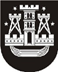 KLAIPĖDOS MIESTO SAVIVALDYBĖS TARYBASPRENDIMASDĖL SUTIKIMO PERIMTI VALSTYBĖS TURTĄ IR JO PERDAVIMO VALDYTI, NAUDOTI IR DISPONUOTI PATIKĖJIMO TEISE2020 m. sausio 30 d. Nr. T2-17KlaipėdaVadovaudamasi Lietuvos Respublikos vietos savivaldos įstatymo 6 straipsnio 30 punktu ir Lietuvos Respublikos valstybės ir savivaldybių turto valdymo, naudojimo ir disponavimo juo įstatymo 6 straipsnio 2 punktu, 12 straipsnio 2 dalimi ir 20 straipsnio 1 dalies 5 punktu, Klaipėdos miesto savivaldybės taryba nusprendžia:1. Sutikti perimti Klaipėdos miesto savivaldybės nuosavybėn savarankiškosioms funkcijoms įgyvendinti valstybei nuosavybės teise priklausantį ir šiuo metu akcinės bendrovės „Lietuvos geležinkelių infrastruktūra“ patikėjimo teise valdomą turtą, esantį Klaipėdos mieste (priedas).2. Perduoti sprendimo 1 punkte nurodytą turtą, jį perėmus savivaldybės nuosavybėn, Klaipėdos miesto savivaldybės administracijai valdyti, naudoti ir disponuoti patikėjimo teise.3. Pritarti Susitarimo dėl inžinerinių tinklų perdavimo Klaipėdos miesto savivaldybės nuosavybėn projektui (pridedama).4. Pavesti Klaipėdos miesto savivaldybės administracijos direktoriui savivaldybės vardu pasirašyti sprendimo 1 punkte nurodyto turto perdavimo ir priėmimo aktą ir sprendimo 3 punkte nurodytą susitarimą.5. Skelbti šį sprendimą Klaipėdos miesto savivaldybės interneto svetainėje.Savivaldybės mero pavaduotojas, pavaduojantis Savivaldybės merąArvydas Cesiulis